                 	Summer Bingo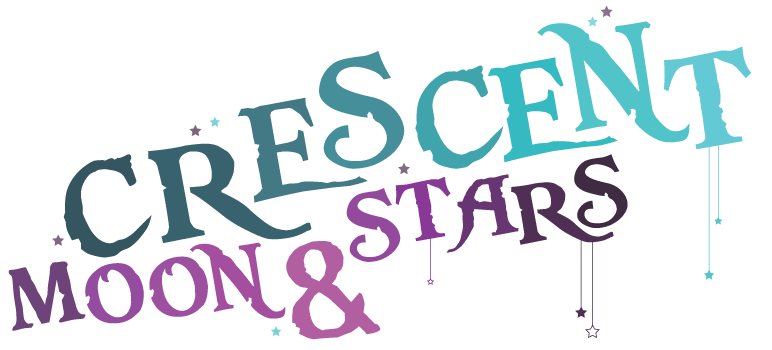                  	Summer Bingo                 	Summer Bingo                 	Summer Bingo                 	Summer BingoRead 5 books1   2  3  4  5Make your own bookmarks – the possibilities are endlessMake a paper/felt flowerResearch a skill you are interested in learningBuy a new summer towel you loveVisit a park (bonus if never been or have a picnic)Play a card game (Uno, Go Fish, Apples to Apples)Water some thirsty plants!Create or buy a new summer outfitMake silly putty/slimeDecorate with a Summer theme (signs, hibiscus, pineapples, beach, etc)Make or buy a 4th of July decorationDon’t forget to hydrate your skin!Use sunscreen & make sure you’re stockedMake or buy a new hatVisit a fountain or water park. 
Get wet!Take a picture of a sunsetCheck out a free or discount movie at the theaterBuy a new pair of flip-flops to make summer fun easier!Eat something off the grill – at home or restaurantMake or buy your favorite cool dessertVisit a poolMake a tye dye shirtFly a kiteGo to a baseball game (Local Team or Little League!)Go BowlingSafely play with sparklers (bonus points writing words & taking pics)Eat some fruit (bonus points: name all the fruits you can)Go putt-putt/mini golfVisit the beachMake a scrapbookFind coloring books/pages & get creativeThrow a Luau (coconut bras optional, grass skirts encouraged)Check out the library for free moviesMake a summer treasure box & add things. At the end of summer, go through the boxDo a no-spend week except for essentials (bills, gas for car)Visit a U-Pick farmName all the berries you can think of (bonus points making a dessert)Check out some Diy/Summer Life HacksMake or buy a candle/wax melt/spray in a fun and/or relaxing summer scentVisit the mountainsPlay a Boardgame (Monopoly, Sorry, Life, Candyland, Battleship)Find a new summer color – outfit, makeup, etc - wear it often!Deep clean the shower – it’s hot outside so more shower taking!Check out the library for books and for special programsHit up Redbox – sign up & get a free movie code!Visit an aquariumMake S’mores -indoors or outdoorsHave a water balloon fightPlay with bubbles (bonus if make own or add glow sticks)Make a salad and/or make veggie pasta/noodlesMake your own popsicles- be creativeVisit a Farmer’s MarketVisit a flea market/thrift store/antique store/
yard saleTake stress out on a piñataMake lemonade (scratch, mix or squirts) Make new flavors!Play with sidewalk chalk (bonus: leave kind message for strangers)Go stargazing/watch meteor showerSend a letter or post card for a reason or just becauseVisit a local/historical landmarkLeave hidden messages in adult & kid books at the store or libraryDeclutter your inbox – delete old mail or hit that unsubscribe buttonPlay cornhole or some other outdoor gameMake a dream catcher (you pick the size!)Safely watch a ThunderstormMake rock candyMake your own flower crown
#NoFilterNeededWatch a sunriseMake or help out Blessing BoxesMake & give out Blessing Bags Watch heat lightningMake No Bake Cookies (too hot for that oven!)Check with your favorite charities & see if they have a wish list/donateGo digging for worms in a “Dirt” Dessert cupPut stray carts in their outdoor holders – the store worker will appreciate it!Watch a moonriseTake a pic in front of a funny or interesting signDiscover city art: parks, sculptures, buildings, painted art)Find new songs on YouTube, Spotify, Pandora, IHeartRadio or Sirius XMMake foil dinners (still too hot for that oven!)Read 15-30 mins per dayTake a walk outdoors: look at green things are, listen to the soundsLearn the signs of heat exhaustion & heat strokeMake a type of accessory – necklace, bracelet, headband, etcMake art with markers & rubbing alcoholPlay Bingo (at home or at a 
Bingo Hall)Make a summertime scrubPut up glow in the dark stars & camp indoors under the stars (bonus if make tissue fire & log toilet/paper towel roll campfire)Buy a bug catcher to observe bugs safely. Make sure to let them go afterwardsFind or make your own [photo] scavenger huntMake a dinner with as many local ingredients as you can (hint hint Farmer’s market)Play with Henna – get creative!Learn First Aid & Cpr Host a Hulu Hoop contest (bonus: get strangers to play along)Pick up 1 piece of trash + 1 recyclable each dayPut coins in expired & about to expire parking metersMoon bathe under a full moon – appreciate how much light it givesChoose 2 places to visit each month & go have fun!Use the Crockpot/Instant Pot instead of the oven to keep coolHost an End of Summer Party